MODELLO DI DOMANDAAl Presidente della Fondazione Istituto Liszt Onlusvia A. Righi n. 3040126 BolognaOggetto: richiesta di borsa di studio. Master di I Livello in Teoria e Analisi Musicale – Università della Calabria.Il/la sottoscritto/a ________________________________________ ,nato/a a _______________________il ______________, residente in _________________________________________________ (prov. ____)via/piazza _____________________________________________________________________________e-mail _______________________________________________ tel. _____________________________CHIEDEdi concorrere alla selezione per l’attribuzione di n. 2 borse di studio per la partecipazione al Master di I livello in Analisi e Teoria Musicale organizzato dall’Università della Calabria. Allega alla presente domanda:Allegato A (dichiarazione personale).Allegato B (informativa sulla privacy).Copia documento d’identità e codice fiscale.Luogo e data										FirmaAllegato A (dichiarazione personale)Il/la sottoscritto/a ________________________________________,nato/a a ________________________il _____________________, residente in __________________________________________ (prov. ____)via/piazza _____________________________________________________________________________e-mail _______________________________________________ tel. _____________________________,ai fini della partecipazione alla selezione per l’assegnazione di n. 2 borse di studio per il master di I livello in teoria e Analisi Musicale organizzato dall’Università della Calabria per l.a.a 2017/2018 dichiara sotto la propria responsabilità, ai sensi del D.P.R. n. 445 del 28.12.2000 e successive modifiche e integrazioni, di essere in possesso dei seguenti titoli di studio: laurea o diplomaTitolo n. 1denominazione del titolo _________________________________________________________________data o A.A. di conseguimento _____________________________________________________________istituzione  ____________________________________________________________________________votazione finale ________________________________________________________________________Titolo n. 2denominazione del titolo _________________________________________________________________data o A.A. di conseguimento _____________________________________________________________istituzione  ____________________________________________________________________________votazione finale ________________________________________________________________________Titolo n. 3denominazione del titolo _________________________________________________________________data o A.A. di conseguimento _____________________________________________________________istituzione  ____________________________________________________________________________votazione finale ________________________________________________________________________Titolo n. 4denominazione del titolo _________________________________________________________________data o A.A. di conseguimento _____________________________________________________________istituzione  ____________________________________________________________________________votazione finale ________________________________________________________________________dottorato, master e corsi di perfezionamento post-laureaTitolo n. 1denominazione del titolo _________________________________________________________________data o A.A. di conseguimento _____________________________________________________________istituzione  ____________________________________________________________________________votazione finale (se prevista) ______________________________________________________________Titolo n. 2denominazione del titolo _________________________________________________________________data o A.A. di conseguimento _____________________________________________________________istituzione  ____________________________________________________________________________votazione finale (se prevista) ______________________________________________________________Titolo n. 3denominazione del titolo _________________________________________________________________data o A.A. di conseguimento _____________________________________________________________istituzione  ____________________________________________________________________________votazione finale (se prevista) ______________________________________________________________Titolo n. 4denominazione del titolo _________________________________________________________________data o A.A. di conseguimento _____________________________________________________________istituzione  ____________________________________________________________________________votazione finale (se prevista) ______________________________________________________________altri titoli culturali___________________________________________________________________________________________________________________________________________________________________________________________________________________________________________________________________________________________________________________________________________________________________________________________________________________________________________________________________________________________________________________________________________________________________________________________________________________titoli di servizio1 - A.S. o A.A. ___________ dal ______________ al ______________ Classe di concorso ____________Servizio prestato presso __________________________________________________________________2 - A.S. o A.A. ___________ dal ______________ al ______________ Classe di concorso ____________Servizio prestato presso __________________________________________________________________3 - A.S. o A.A. ___________ dal ______________ al ______________ Classe di concorso ____________Servizio prestato presso __________________________________________________________________4 - A.S. o A.A. ___________ dal ______________ al ______________ Classe di concorso ____________Servizio prestato presso __________________________________________________________________Pubblicazioni, composizioni, incisioni, concerti, partecipazione a convegni di argomento musicologico[aggiungere nota sul numero complessivo]PubblicazioniComposizioniCD o DVDConcertiContributi in convegniData _____________________			Firma____________________________________Allegato B - Informativa sulla privacy (art. 13 del D.lgs. n. 196/2003)Il D.lgs. n. 196 del 30 giugno 2003 ("Codice in materia di protezione dei dati personali") prevede la tutela delle persone e di altri soggetti rispetto al trattamento dei suoi dati personali e professionali. Secondo la normativa indicata, tale trattamento sarà improntato ai principi di correttezza, liceità e trasparenza e di tutela della sua riservatezza e dei suoi diritti.Ai sensi dell'articolo 13 del D.lgs. n.196/2003, pertanto, la informiamo che:I dati forniti saranno trattati esclusivamente per gli scopi contenuti nella sua domanda di richiesta di borsa. Il trattamento sarà effettuato in modo informatizzato. Il conferimento dei dati è obbligatorio per l’eventuale attribuzione della borsa. Il rifiuto di fornire tali dati  pertanto comporterà la mancata esecuzione della sua richiesta. Il conferimento dei dati è facoltativo per ricevere informazioni riguardo le attività svolte direttamente dalla Fondazione Istituto Liszt o in collaborazione con altre istituzioni. I dati non saranno comunicati ad altri soggetti, né saranno oggetto di diffusione senza il suo consenso. Il titolare del trattamento è la Fondazione Istituto Liszt, via Augusto Righi n. 30, 40126 Bologna. Responsabili del trattamento sono Maria Rossana Dalmonte, presidente Fondazione Istituto Liszt, e Mario Baroni, vicepresidente. In ogni momento potrà esercitare i suoi diritti nei confronti del titolare del trattamento, ai sensi dell'art.7 del  D.lgs.196/2003, di seguito riprodotto integralmente: Decreto Legislativo n.196/2003, Art. 7 - Diritto di accesso ai dati personali ed altri diritti1. L'interessato ha diritto di ottenere la conferma dell'esistenza o meno di dati personali che lo riguardano, anche se non ancora registrati, e la loro comunicazione in forma intelligibile.2. L'interessato ha diritto di ottenere l'indicazione: a) dell'origine dei dati personali; b) delle finalità e modalità del trattamento; c) della logica applicata in caso di trattamento effettuato con l'ausilio di strumenti elettronici; d) degli estremi identificativi del titolare, dei responsabili e del rappresentante designato ai sensi dell'articolo 5, comma 2; e) dei soggetti o delle categorie di soggetti ai quali i dati personali possono essere comunicati o che possono venirne a conoscenza in qualità di rappresentante designato nel territorio dello Stato, di responsabili o incaricati.3. L'interessato ha diritto di ottenere: a) l'aggiornamento, la rettificazione ovvero, quando vi ha interesse, l'integrazione dei dati; b) la cancellazione, la trasformazione in forma anonima o il blocco dei dati trattati in violazione di legge, compresi quelli di cui non è necessaria la conservazione in relazione agli scopi per i quali i dati sono stati raccolti o successivamente trattati; c) l'attestazione che le operazioni di cui alle lettere a) e b) sono state portate a conoscenza, anche per quanto riguarda il loro contenuto, di coloro ai quali i dati sono stati comunicati o diffusi, eccettuato il caso in cui tale adempimento si rivela impossibile o comporta un impiego di mezzi manifestamente sproporzionato rispetto al diritto tutelato.4. L'interessato ha diritto di opporsi, in tutto o in parte: a) per motivi legittimi al trattamento dei dati personali che lo riguardano, ancorché pertinenti allo scopo della raccolta; b) al trattamento di dati personali che lo riguardano a fini di invio di materiale pubblicitario o di vendita diretta o per il compimento di ricerche di mercato o di comunicazione commerciale.Ho letto l’informativa sulla privacy e, secondo quanto previsto al precedente punto 3presto	❑	non presto ❑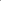 il consenso al trattamento dei miei dati personali e professionali. Secondo quanto previsto poi al precedente punto 4desidero ❑	non desidero ❑ricevere in futuro informazioni sulle attività della Fondazione Istituto Liszt.Data______________________					Firma____________________________N.TitoloEditoreLuogo e annoISBN o ISMNEs.Aspetti analitici e gestuali nell’esecuzione musicale dei bambiniLibreria Musicale ItalianaLucca, 2015978-88-709-6822-412345N.TitoloEditoreLuogo e annoISBN o ISMNEs.Tre Danze per Quartetto d’Archi Op. 1SonzognoeditoriVenezia, 2011979-0-2306-7118-712345N.TitoloEditoreLuogo e annoISBN o ISMNEs.StardustElektraVenezia, 2011979-0-2306-7118-712345N.Luogo e dataTipologiaEs.Napoli, Chiesa della SS. Trinità, 09-12-2007Direttore di coro12345N.DenominazioneTitolo dell’interventoLuogo e data di svolgimentoEs.12mo Convegno Internazionale di Teoria e Analisi MusicaleLe strutture scalari nella musica di HindemithRimini, Istituto Lettimi, 25-28 settembre 201212345